かぼちゃの蒸しパン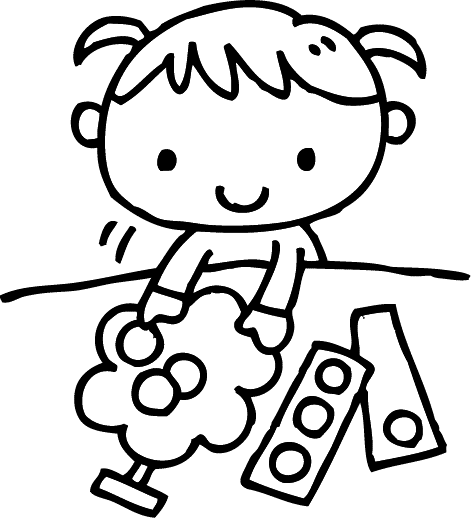 ＜材料　１０個分＞・ホットケーキの素　　　　　　　　２００ｇ・牛乳　　　　　　　　　　１２０～１５０ｃｃ・卵　　　　　　　　　　　　　　　２個・かぼちゃ（皮を除いて）　　　　　１２０ｇ・トッピング用かぼちゃ　　　　　　　３０ｇ＜作り方＞かぼちゃは皮を除き、煮てつぶしておく。トッピング用に残しておく。２、ボールにつぶしたかぼちゃと牛乳、卵を入れよく混ぜる。　　ホットケーキの素を加え、アルミカップに流し入れる。　　上にトッピング用のかぼちゃを乗せ、蒸し器で１５分程度蒸す。かぼちゃプリン＜材料＞　　　６人分　　　４人分　　　　＜作り方＞Ａ　粉ゼラチン　５ｇ　　　　４ｇ　　　　１、Ａの材料を１５分位置く　　水　　　　３０ｃｃ　　２５ｃｃ　Ｂ　かぼちゃ３００ｇ　　２５０ｇ　　　　２、かぼちゃは茹でつぶす　　砂糖　　　６０ｇ　　　５０ｇ　　　　　　砂糖と牛乳を加える　　牛乳　　２００ｃｃ　１６０ｃｃ　　　生クリーム２００ｃｃ　１６０ｃｃ　　　３、軽く泡立てた生クリーム　　　　　　　　　　　　　　　　　　　　　　も加える　　　　　　　　　　　　　　　　　　　　４、Ａを湯せんにかけ溶かす　　　　　　　　　　　　　　　　　　　　５、３に加え器に入れ冷やす＊好みでホイップクリームを絞ったり、刻んだチョコをかけても美味しい！